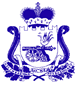 АДМИНИСТРАЦИЯ СМОЛЕНСКОЙ ОБЛАСТИП О С Т А Н О В Л Е Н И Еот  ________  № _______В соответствии со статьей 78 Бюджетного кодекса Российской Федерации, областным законом «Об индустриальных парках на территории Смоленской области», в целях реализации областной государственной программы «Развитие промышленности Смоленской области и повышение ее конкурентоспособности», утвержденной постановлением Администрации Смоленской области от 22.04.2016 № 235, Администрация Смоленской области п о с т а н о в л я е т:Утвердить прилагаемый Порядок предоставления субсидий в рамках реализации областной государственной программы «Развитие промышленности Смоленской области и повышение ее конкурентоспособности» управляющим компаниям областных государственных индустриальных парков на возмещение части затрат на приобретение техники и (или) уплату лизинговых платежей по договорам финансовой аренды (лизинга).ГубернаторСмоленской области							            А.В. ОстровскийУТВЕРЖДЕНпостановлением Администрации Смоленской областиот __________ №_____________ПОРЯДОК предоставления субсидий в рамках реализации областной государственной программы «Развитие промышленности Смоленской области и повышение ее конкурентоспособности» управляющим компаниям областных государственных индустриальных парков на возмещение части затрат на приобретение техники и (или) уплату лизинговых платежей по договорам финансовой аренды (лизинга)1. Настоящий Порядок устанавливает правила предоставления субсидий                       в рамках реализации областной государственной программы «Развитие промышленности Смоленской области и повышение ее конкурентоспособности» управляющим компаниям областных государственных индустриальных парков на возмещение части затрат на приобретение техники и (или) уплату лизинговых платежей по договорам финансовой аренды (лизинга) (далее - субсидии).2. Настоящий Порядок определяет:- общие положения о предоставлении субсидий;- условия и порядок предоставления субсидий;- требования к отчетности;- требования об осуществлении контроля за соблюдением условий и порядка предоставления субсидий и ответственности за их нарушение.3. Понятия, используемые для целей настоящего Порядка:- управляющая компания областного государственного индустриального парка - юридическое лицо, осуществляющее деятельность по управлению созданием, развитием и функционированием областного государственного индустриального парка, размещающее, координирующее деятельность, а также оказывающее комплекс услуг, содействующих успешному развитию резидентов областного государственного индустриального парка, которому принадлежат на праве собственности или ином законном основании объекты имущественного комплекса областного государственного индустриального парка и которое не имеет                            на территории Смоленской области за пределами территории областного государственного индустриального парка обособленных подразделений, в том числе филиалов, сведения о котором внесены в реестр индустриальных парков, расположенных на территории Смоленской области в соответствии                                        с распоряжением Администрации Смоленской области от 20 декабря 2018 года                    № 2049-р/адм «Об утверждении порядка ведения реестра индустриальных парков, расположенных на территории Смоленской области» (далее – управляющая компания);- техника – техника, указанная в приложении №1 к настоящему Порядку, которая ранее не эксплуатировалась, с момента производства (выпуска) и до даты приобретения которой прошло не более двух лет.4. Целью предоставления субсидий является возмещение части затрат управляющих компаний на приобретение техники и (или) уплату лизинговых платежей по договорам финансовой аренды (лизинга) техники.5. Главным распорядителем средств субсидий является Департамент промышленности и торговли Смоленской области (далее также – Департамент),                 до которого как получателя бюджетных средств областного бюджета доведены лимиты бюджетных обязательств. 6. Субсидии предоставляются управляющим компаниям, соответствующим требованиям к индустриальным (промышленным) паркам и управляющим компаниям индустриальных (промышленных) парков в целях применения к ним мер стимулирования деятельности в сфере промышленности, утвержденным постановлением Правительства Российской Федерации от 04.08.2015 № 794                      (далее – получатели).7. Субсидии предоставляются управляющим компаниям в размере                           не более 90 процентов от фактически произведенных затрат на приобретение техники и (или) уплату лизинговых платежей при заключении договора (договоров) лизинга техники (без учета налога на добавленную стоимость) в пределах лимитов бюджетных обязательств, доведенных до Департамента в текущем финансовом году на цель, указанную в пункте 4 настоящего Порядка.8. Субсидии предоставляются в пределах лимитов бюджетных обязательств               в соответствии со сводной бюджетной росписью областного бюджета                              на соответствующий финансовый год. Информация о лимитах бюджетных обязательств размещаются на официальном сайте Департамента в информационно-телекоммуникационной сети «Интернет».9. Источником финансового обеспечения субсидий являются средства областного бюджета, предусмотренные на реализацию областной государственной программы «Развитие промышленности Смоленской области и повышение ее конкурентоспособности», утвержденной постановлением Администрации Смоленской области от 22.04.2016 № 235.10. Условиями предоставления субсидий является соответствие получателей субсидий следующим требованиям:- наличие управляющей компании в реестре индустриальных парков.- отсутствие у управляющей компании неисполненных обязанностей                по уплате налогов, сборов, страховых взносов, пеней, штрафов, процентов, подлежащих уплате в соответствии с законодательством Российской Федерации               о налогах и сборах по месту нахождения на территории Смоленской области;- ненахождение управляющей компании в процессе реорганизации (за исключением реорганизации в форме присоединения к управляющей компании другого юридического лица), ликвидации, в отношении управляющей компании                 не введена процедура банкротства, деятельность управляющей компании                            не приостановлена в порядке, предусмотренном законодательством Российской Федерации; - неотнесение управляющей компании к иностранному юридическому лицу,               а также российскому юридическому лицу, в уставном (складочном) капитале которого доля участия иностранных юридических лиц, местом регистрации которых является государство или территория, включенные в утверждаемый Министерством финансов Российской Федерации перечень государств и территорий, предоставляющих льготный налоговый режим налогообложения и (или)                           не предусматривающих раскрытия и предоставления информации при проведении финансовых операций (офшорные зоны) в отношении таких юридических лиц,                    в совокупности превышает 50 процентов;- неполучение средств из областного бюджета в соответствии с иными областными нормативными правовыми актами на цель предоставления субсидии, указанную в пункте 4 настоящего Порядка;- наличие согласия управляющей компании на осуществление проверок соблюдения порядка и условий предоставления субсидии Департаментом,                        в пределах своих полномочий совместно с Департаментом Смоленской области                 по осуществлению контроля и взаимодействию с административными органами.- наличие оплаты техники по договору (договорам) купли-продажи (поставки) и (или) исполнение обязательств по уплате лизинговой компании лизинговых платежей по договору финансовой аренды (лизинга) не ранее 1 января года, предшествующего году предоставления субсидии. При этом договор (договоры) лизинга техники должен быть действующим (должны быть действующими) на дату подачи заявления о предоставлении субсидии.- отсутствие в выписке из Единого государственного реестра юридических лиц в отношении управляющей компании сведений о видах экономической деятельности, указанных в областном законе «О перечне видов экономической деятельности, при осуществлении которых юридическим лицам и индивидуальным предпринимателям не может оказываться поддержка за счет средств областного бюджета». - отсутствие на дату подачи заявления о предоставлении субсидии                        в отношении управляющей компании решения о субсидировании затрат (части затрат) по договору (договорам) купли-продажи (поставки) и (или) лизинга техники, представленному (представленным) к субсидированию.Управляющие компании должны соответствовать требованиям, указанным                в настоящем пункте, на первое число месяца, в котором предоставляется заявление, за исключение требований, указанных в абзацах седьмом, восьмом, девятом                       и десятом.11. Для получения субсидии управляющая компания представляет                              в Департамент следующие документы:1) заявление о предоставлении субсидии по форме согласно приложению                № 2 к настоящему Порядку;2) заверенную печатью (при наличии) и подписью руководителя управляющей компании копию выписки из реестра о соответствии управляющей компании требованиям, утвержденным постановлением Правительства Российской Федерации                              от 04.08.2015 № 794;3) информацию налогового органа об исполнении управляющей компанией обязанности по уплате налогов, сборов, страховых взносов, пеней, штрафов, процентов, выданную налоговым органом или подписанную усиленной квалифицированной электронной подписью по состоянию не ранее 30 календарных дней до даты подачи документов для получения субсидий;4) информацию Фонда социального страхования Российской Федерации                      о состоянии расчетов по страховым взносам, пеням и штрафам управляющей компании, выданную по состоянию не ранее 30 календарных дней до даты подачи документов для получения субсидии (представляется управляющей компанией                по собственной инициативе). В случае непредставления указанной информации Департамент в течение 2 календарных дней с даты представления управляющей компанией документов для получения субсидии направляет межведомственный запрос в федеральные органы исполнительной власти, территориальные органы федеральных органов исполнительной власти и подведомственные им организации в порядке, определенном федеральным законодательством.5) выписку из Единого государственного реестра юридических лиц, полученную управляющей компанией на электронном сервисе «Предоставление сведений из ЕГРЮЛ/ЕГРИП в электронном виде» на сайте Федеральной налоговой службы (www.nalog.ru) в форме электронного документа в формате PDF, подписанного усиленной квалифицированной электронной подписью, по состоянию не ранее 30 календарных дней до даты подачи документов для получения субсидий (представляется управляющей компанией по собственной инициативе). В случае непредставления указанной выписки Департамент в течение 2 календарных дней               с даты представления управляющей компанией документов для получения субсидии получает сведения из Единого государственного реестра юридических лиц                       на сервисе «Предоставление сведений из ЕГРЮЛ/ЕГРИП в электронном виде»                 на сайте Федеральной налоговой службы (www.nalog.ru) в форме электронного документа в формате PDF, подписанного усиленной квалифицированной электронной подписью.6) расчет размера субсидии управляющей компании по форме согласно приложению № 3 к настоящему Порядку с приложением фотоматериалов техники (общий план, заводская (маркировочная) табличка (шильд), на которой в случае наличия указаны марка, модель, заводской (идентификационный) номер (VIN), год выпуска).7) заверенные печатью (при наличии) и подписью руководителя управляющей компании документы, подтверждающие приобретение техники, в том числе                              в лизинг, и внесение платы (лизинговых платежей):- копия договора (договоров) лизинга техники, заключенного (заключенных)             с лизинговой организацией (со всеми приложениями, изменениями                                    и дополнениями (при наличии));- копия договора (договоров) купли-продажи техники (предмета лизинга), заключенного (заключенных) между лизингодателем и поставщиком техники                 (со всеми приложениями, изменениями и дополнениями (при наличии));- копия договора (договоров) купли-продажи (поставки) техники, заключенного (заключенных) между продавцом (поставщиком) техники и покупателем (со всеми приложениями, изменениями и дополнениями (при наличии));- счета (при наличии);- копии платежных (расчетных) документов с приложением выписок из расчетного счета управляющей компании, подтверждающих фактическую уплату по договору (договорам) купли-продажи (поставки) техники и (или) взносов                   по договору (договорам) лизинга техники, с отметкой кредитной организации;- копия акта приема-передачи техники, подписанного с продавцом (поставщиком) и (или) лизинговой организацией, и (или) иной документ, подписанный сторонами, в том числе лизинговой сделки, подтверждающий факт передачи техники управляющей компании (со всеми приложениями, изменениями и дополнениями (при наличии);- копия договора страхования или копия страхового полиса предмета лизинга (со всеми приложениями, изменениями и дополнениями (при наличии), если страхование предмета лизинга предусмотрено договором лизинга оборудования;- копия паспорта транспортного средства с отметкой регистрирующего органа (в случае если предметом купли-продажи (поставки) и (или) лизинга является транспортное средство), или копия паспорта самоходной машины и другого вида техники с отметкой регистрирующего органа (в случае если предметом купли-продажи (поставки) и (или) лизинга являются тракторы, иные самоходные машины).В случае если указанные документы составлены на иностранном языке, представляется надлежащим образом заверенный перевод на русский язык.Если в представленных копиях документов управляющая компания не указана в качестве плательщика и (или) получателя предмета лизинга, то данные документы не считаются документами, подтверждающими приобретение техники в лизинг                     и уплату взносов.Документы, указанные в настоящем пункте, подаются в Департамент                          на бумажном носителе в одном экземпляре руководителем управляющей компании либо уполномоченным представителем управляющей компании на основании доверенности, оформленной в соответствии с федеральным законодательством,                 в срок не позднее 12 декабря текущего финансового года. Документы, представленные после установленного срока, возвращаются заявителю без рассмотрения.Управляющая компания имеет право на неоднократную подачу документов                 в соответствии с настоящим пунктом.Управляющая компания несет ответственность за достоверность сведений, содержащихся в представляемых главному распорядителю документах.11. Регистрация поданных для получения субсидии документов осуществляется специалистом Департамента, ответственным за делопроизводство,                    в интегрированной системе электронного документооборота и архива Администрации Смоленской области и исполнительных органов Смоленской области (далее - система электронного документооборота) в день представления указанных документов. Управляющая компания до принятия Департаментом решения                                   о предоставлении субсидии имеет право отозвать поданные для получения субсидии документы при условии письменного уведомления об этом Департамента. Отзыв документов для получения субсидии регистрируется специалистом Департамента, ответственным за делопроизводство, в системе электронного документооборота                   в день получения письменного уведомления. Документы для получения субсидии              в таком случае не рассматриваются и возвращаются управляющей компании                      в течение 3 рабочих дней с даты регистрации такого уведомления.12. Департамент осуществляет проверку соответствия формы заявления                    и комплектности представленных заявителем документов в соответствии                            с требованиями, установленными пунктом 11 настоящего Порядка. В случае представления указанных документов не в полном объеме и (или) несоответствия их требованиям, установленным пунктом 11 настоящего Порядка, Департамент                в течение 3 рабочих дней со дня регистрации заявления уведомляет заявителя                об отказе в рассмотрении заявления с указанием необходимости представления недостающих документов и (или) их надлежащего оформления и возвращает заявителю прилагаемые к заявлению документы.Отказ Департамента в рассмотрении представленного заявления                               и прилагаемых к нему документов не препятствует повторному обращению заявителя с заявлением и прилагаемыми к нему документами после устранения причин способствующих этому.13. В случае соответствия формы заявления и комплектности представленных заявителем документов требованиям, установленным пунктом 11 настоящего Порядка, Департамент в течение 4 рабочих дней со дня регистрации заявления направляет копию заявления и копии представленных документов в комиссию, созданную приказом начальника Департамента. Приказ начальника Департамента, определяющий полномочия, состав и порядок деятельности комиссии, размещается в течение 10 рабочих дней с момента принятия настоящего Порядка на официальном сайте Департамента в информационно-телекоммуникационной сети «Интернет».14. Заседания комиссии проводятся не позднее 2 рабочих дней со дня поступления в комиссию в соответствии с пунктом 13 настоящего Порядка документов.15. Комиссия на заседании, проводимом в соответствии с пунктом 14 настоящего Порядка, рассматривает копии документов, направленных Департаментом, на предмет отсутствия оснований для отказа в предоставлении субсидии.Основаниями для отказа в предоставлении субсидии являются:- несоблюдение условий предоставления субсидий, установленных                       пунктом 10 настоящего Порядка;- непредставление (представление не в полном объеме) документов, указанных в пункте 11 настоящего Порядка, за исключением документов, указанных в подпунктах 3 и 4 пункта 11 настоящего Порядка;- несоответствие представленных получателем документов требованиям, определенным в пункте 10 настоящего Порядка;- запрашиваемый размер субсидии превышает ограничения, установленные пунктом 7 настоящего Порядка;- недостоверность представленной получателем информации;- отсутствие (недостаточность) лимитов бюджетных ассигнований на предоставление субсидий. Проверка достоверности информации, содержащейся в представленных документах, осуществляется путем ее сопоставления с информацией, полученной                               от компетентных органов или организаций, выдавших документ (документы),                     а также полученной иными способами, разрешенными федеральным законодательством.17. Департамент в срок, не превышающий 3 рабочих дней с даты принятия комиссией решения о наличии оснований для отказа в предоставлении субсидии, направляет заявителю уведомление о решении комиссии с указанием причин отказа в предоставлении субсидии.18. Департамент в срок, не превышающий 2 рабочих дней с даты принятия комиссией решения об отсутствии оснований для отказа в предоставлении субсидии, принимает решение о предоставлении заявителю субсидии, которое оформляется приказом начальника Департамента, и уведомляет заявителя                           в письменной форме о принятом решении и о необходимости в 3-дневный срок заключить договор о предоставлении субсидии (далее - договор), устанавливающий в том числе результаты предоставления субсидии. Типовая форма договора утверждается Департаментом бюджета и финансов Смоленской области. Проект договора размещается на официальном сайте Департамента в информационно-телекоммуникационной сети «Интернет» в течение 10 рабочих дней со дня утверждения настоящего Порядка.Результатом предоставления субсидии является количество резидентов областного государственного индустриального парка, осуществляющих деятельность на территории областного государственного индустриального парка.Значение результата предоставления субсидии определяется договором                    в соответствии со значением результата предоставления субсидий, представленным заявителем в заявлении.В случае незаключения (неподписания) управляющей компанией договора               в срок, указанный в настоящем пункте, управляющая компания считается отказавшейся от заключения договора.После заключения договора Департамент не позднее 5 рабочих дней перечисляет средства субсидии на счет управляющей компании, открытый                        в учреждении Центрального банка Российской Федерации или кредитной организации, на основании договора, заключенного между управляющей компанией и Департаментом.19. Получатели субсидии представляют в Департамент отчетность                           о результатах предоставления субсидий (далее - отчетность). Форма, порядок                      и сроки представления отчетности устанавливаются договором.Управляющая компания областного государственного индустриального парка представляет в Департамент отчетность до 1-го марта 2-го года, следующего                        за отчетным, по форме, установленной в приложении к договору. Департамент, как получатель бюджетных средств, вправе устанавливать                     в договоре сроки и формы представления управляющей компанией дополнительной отчетности.В случае недостижения результата предоставления субсидий управляющая компания осуществляет возврат субсидии в областной бюджет в течение 30 календарных дней со дня получения требования Департамента о возврате субсидий, направленного в письменной форме.Сумма субсидии, подлежащая возврату, рассчитывается по следующей формуле: где:V возврата – cумма субсидии на приобретение техники, подлежащая возврату в областной бюджет (рублей);V субсидии – сумма субсидии на приобретение техники, предоставленная управляющей компании областного государственного индустриального парка                      в отчетном финансовом году (рублей);k – коэффициент возврата субсидии на приобретение техники. Коэффициент возврата субсидии на приобретение техники рассчитывается по следующей формуле:k = SUMDi/m, где:Di – индекс, отражающий уровень недостижения i-го значения результата.При расчете коэффициента возврата субсидии на приобретение техники используется только положительное значения индекса, отражающего уровень i-го значения результата.Индекс, отражающий уровень недостижения i-го значения результата, определяется по следующей формуле:Di = 1– Ti/Si, где:Ti – фактически достигнутое значение i-го результатаSi– плановое значение i-го результата; – количество результатов предоставления субсидий на приобретение техники, по которым индекс, отражающий уровень недостижения i- го значения результата, имеет положительное значение;– общее количество результатов предоставления субсидии на приобретение техники.Порядок и сроки возврата объема средств субсидии, подлежащего возврату                  в областной бюджет, устанавливаются договором.20. Департамент в пределах полномочий, определенных федеральным                        и областным законодательством, совместно с Департаментом Смоленской области                               по осуществлению контроля и взаимодействию с административными органами, осуществляет обязательные проверки соблюдения порядка и условий предоставления субсидии их получателями, в том числе в части достижения результатов предоставления субсидии, в соответствии со статьями 2681 и 2692 Бюджетного кодекса Российской Федерации.В случае выявления в течение текущего финансового года нарушений получателем субсидии условий предоставления субсидии и (или) представления недостоверных сведений средства субсидии подлежат возврату на лицевой счет Департамента, открытый в Департаменте бюджета и финансов Смоленской области, в полном объеме в течение 30 календарных дней со дня получения требования Департамента о возврате субсидий в письменной форме.В случае выявления по истечении соответствующего финансового года нарушений получателем субсидии условий предоставления субсидии и (или) представления недостоверных сведений субсидия подлежит возврату в областной бюджет в полном объеме в течение 30 календарных дней со дня получения требования Департамента о возврате субсидий в письменной форме.При отказе от добровольного возврата субсидий их возврат производится                  в судебном порядке в соответствии с федеральным законодательством.Перечень техники 1.	Грузовые автомобили (самосвалы)2.	Колесные погрузчики3.	Колесные экскаваторы4.	Минипогрузчики5.	Тракторы гусеничные (гусеничные бульдозеры)6.	Тракторы7.	Фронтальные погрузчики (грузоподъемность 5 тонн)8.	Фронтальные погрузчики (грузоподъемность 3 тонн)9.	Экскаваторы бульдозеры10.	Экскаваторы-погрузчикиЗАЯВЛЕНИЕо предоставлении субсидии в рамках реализации областной государственной программы «Развитие промышленности Смоленской области и повышение ее конкурентоспособности»управляющим компаниям областных государственных индустриальных парковна возмещение части затрат на приобретение техники и (или) уплату лизинговых платежей по договорам финансовой аренды (лизинга)__________________________________________________________________________________(полное наименование управляющей компании областного государственного индустриального парка)(ОГРН _____________, ОКТМО _________________, место нахождения: ________________________________________________, ИНН/КПП___________________)                (юридический адрес)просит предоставить субсидию в рамках реализации областной государственной программы «Развитие промышленности Смоленской области и повышение ее конкурентоспособности» управляющим компаниям областных государственных индустриальных парков на возмещение части затрат на приобретение техники               и (или) уплату лизинговых платежей по договорам финансовой аренды (лизинга).С условиями предоставления данной субсидии, изложенными в Порядке предоставления субсидий в рамках реализации областной государственной программы «Развитие промышленности Смоленской области и повышение ее конкурентоспособности» управляющим компаниям областных государственных индустриальных парков на возмещение части затрат на приобретение техники                   и (или) уплату лизинговых платежей по договорам финансовой аренды (лизинга), утвержденном постановлением Администрации Смоленской области от __________ 20__ № _____, согласен.Данным заявлением подтверждаю по состоянию на «__» _________ 20__ г.:(на первое число месяца, в котором представляется заявление)К заявлению приложены следующие документы:1. ______________________________________________на _____ л. в 1 экз.2. ______________________________________________на _____ л. в 1 экз.3. ______________________________________________на _____ л. в 1 экз.Достоверность прилагаемых документов подтверждаю.Настоящим заявлением даю согласие:- на осуществление Департаментом проверок соблюдения порядка и условий предоставления субсидии в рамках реализации областной государственной программы «Развитие промышленности Смоленской области и повышение ее конкурентоспособности» управляющим компаниям областных государственных индустриальных парков на возмещение части затрат на приобретение техники                     и (или) уплату лизинговых платежей по договорам финансовой аренды (лизинга),              а также на осуществление органами государственного финансового контроля проверок соблюдения порядка и условий предоставления субсидии в соответствии со статьями 2681 и 2692 Бюджетного кодекса Российской Федерации;- на размещение информации о (об)_____________________________________(сокращенное наименование управляющей компании)на официальном сайте Департамента в информационно-телекоммуникационной сети «Интернет» и официальном сайте Инвестиционного портала Смоленской области.Субсидию в рамках реализации областной государственной программы «Развитие промышленности Смоленской области и повышение ее конкурентоспособности» управляющим компаниям областных государственных индустриальных парков на возмещение части затрат на приобретение техники                      и (или) уплату лизинговых платежей по договорам финансовой аренды (лизинга) прошу перечислить по следующим банковским реквизитам: ИНН___________________КПП (при наличии)________________, расчетный счет №________________________в __________________________, БИК______________                                                                                               (наименование банка)Должность, Ф.И.О., телефон/факс, адрес электронной почты лица, ответственного за подготовку настоящего заявления и прилагаемых к нему документов:___________________________________________________________Заявитель_________________/_______________/_______________________                                                 (должность)                                 (подпись)                                (расшифровка подписи)М.П. (при наличии)«___» __________ 20__ г. Приложение № 3к Порядку предоставления субсидий в рамках реализации областной государственной программы «Развитие промышленности Смоленской области и повышение ее конкурентоспособности» управляющим компаниям областных государственных индустриальных парков на возмещение части затрат на приобретение техники и (или) уплату лизинговых платежей по договорам финансовой аренды (лизинга)ФормаРАСЧЕТразмера субсидии ___________________________________________________________________________________________________________ (полное наименование получателя)ИНН: ______________________________________________________________________________________________________* В случае приобретения техники по договору лизинга (договорам лизинга) стоимость предмета лизинга указывается в соответствии с договором купли-продажи (без учета НДС). Стоимость техники округляется по правилам математического округления до двух знаков после запятой.** Сумма указывается в соответствии с платежными (расчетными) документами, подтверждающими оплату техники по договору (договорам) купли-продажи / уплату лизинговых платежей (без учета НДС).*** Лимиты бюджетных обязательств определяются в соответствии с пунктом 8 Порядка и размещаются на официальном сайте Департамента в информационно-телекоммуникационной сети «Интернет».**** Размер субсидии на уплату лизинговых платежей определяется в размере 90 процентов от фактически произведенных затрат на уплату лизинговых платежей                                  на приобретение техники при заключении договора (договоров) лизинга техники (гр.7 настоящего расчета), но не более лимитов бюджетных обязательств, доведенных                       до Департамента в текущем финансовом году на цель, указанную в пункте 4 Порядка (гр. 8 настоящего расчета).***** Размер субсидии на приобретение техники по договору лизинга (договорам лизинга) техники определяется в размере 90 процентов от фактически произведенных затрат на приобретение техники по договору (договорам) лизинга техники (гр.7 настоящего расчета), но не более лимитов бюджетных обязательств, доведенных до Департамента в текущем финансовом году на цель, указанную в пункте 4 Порядка (гр. 8 настоящего расчета).Руководитель получателя ________________________________/_______________________________________________/
                                                                                                                (подпись)                                                                                         (расшифровка подписи)М.П. (при наличии)                                                                                                                                                                                           «___» ___________ 20__ г.Об утверждении Порядка предоставления субсидий в рамках реализации областной государственной программы «Развитие промышленности Смоленской области и повышение ее конкурентоспособности» управляющим компаниям областных государственных индустриальных парков на возмещение части затрат на приобретение техники и (или) уплату лизинговых платежей по договорам финансовой аренды (лизинга)Приложение № 1к Порядку предоставления субсидий в рамках реализации областной государственной программы «Развитие промышленности Смоленской области и повышение ее конкурентоспособности» управляющим компаниям областных государственных индустриальных парков на возмещение части затрат на приобретение техники и (или) уплату лизинговых платежей по договорам финансовой аренды (лизинга)Приложение № 2к Порядку предоставления субсидий в рамках реализации областной государственной программы «Развитие промышленности Смоленской области и повышение ее конкурентоспособности» управляющим компаниям областных государственных индустриальных парков на возмещение части затрат на приобретение техники и (или) уплату лизинговых платежей по договорам финансовой аренды (лизинга)   ФормаНачальнику Департамента промышленности и торговли Смоленской области ______________________________(Ф.И.О.)соответствие __________________________________________________________(сокращенное наименование управляющей компании )требованиям, указанным в пункте 10 Порядка предоставления субсидий в рамках реализации областной государственной программы «Развитие промышленности Смоленской области и повышение ее конкурентоспособности» управляющим компаниям областных государственных индустриальных парков на возмещение части затрат на приобретение техники и (или) уплату лизинговых платежей по договорам финансовой аренды (лизинга).  Подтверждаю соответствие_________________________________________(сокращенное наименование управляющей компании)требованиям, указанным в пункте 6 Порядка предоставления субсидий в рамках реализации областной государственной программы «Развитие промышленности Смоленской области и повышение ее конкурентоспособности» управляющим компаниям областных государственных индустриальных парков на возмещение части затрат на приобретение техники и (или) уплату лизинговых платежей по договорам финансовой аренды (лизинга). Подтверждаю неосуществление ______________________________________(сокращенное наименование управляющей компании)предпринимательской деятельности в сфере игорного бизнеса, в сфере розничной торговли моторным топливом в специализированных магазинах, производства                  и (или) реализации подакцизных товаров, а также добычи и (или) реализации полезных ископаемых, за исключением общераспространенных полезных ископаемых.Обязуюсь обеспечить выполнение следующих результатов предоставления субсидии:№ п/пНаименование техники Количество (ед.)Дата и номер договора (договоров) купли-продажи/ финансовой аренды (лизинга)Стоимость техники по договору (договорам) купли-продажи (без учета НДС)* (рублей)Платежные (расчетные) документы, подтверждающие оплату техники по договору (договорам) купли-продажи/ уплату лизинговых платежей Платежные (расчетные) документы, подтверждающие оплату техники по договору (договорам) купли-продажи/ уплату лизинговых платежей Лимиты бюджетных обязательств, доведенных              до Департамента в текущем финансовом году на цель, указанную                 в пункте 4 настоящего Порядка (рублей)***Размер субсидии на уплату лизинговых платежей к перечислению (рублей)**** (гр.7 х 0,90, но не более гр.8)Размер субсидии на приобретение техники к перечислению (рублей)*****                 (гр.7 х 0,90, но не более гр. 8)№ п/пНаименование техники Количество (ед.)Дата и номер договора (договоров) купли-продажи/ финансовой аренды (лизинга)Стоимость техники по договору (договорам) купли-продажи (без учета НДС)* (рублей)наименование, дата и номерсумма, (без учета НДС)** (рублей)                 Лимиты бюджетных обязательств, доведенных              до Департамента в текущем финансовом году на цель, указанную                 в пункте 4 настоящего Порядка (рублей)***Размер субсидии на уплату лизинговых платежей к перечислению (рублей)**** (гр.7 х 0,90, но не более гр.8)Размер субсидии на приобретение техники к перечислению (рублей)*****                 (гр.7 х 0,90, но не более гр. 8)12345678891.